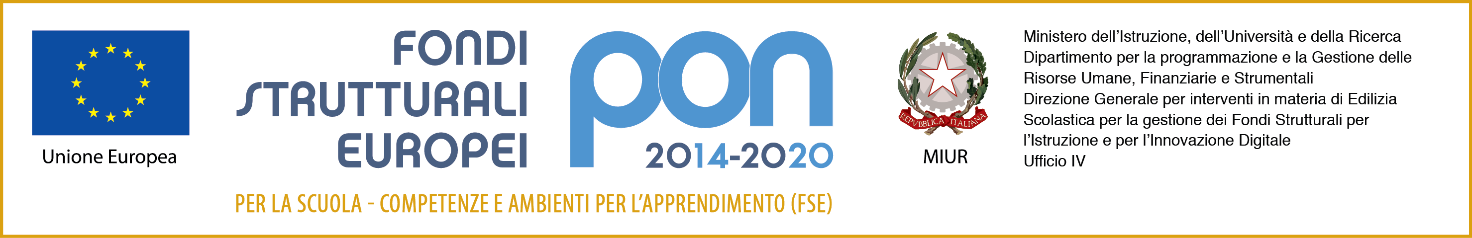 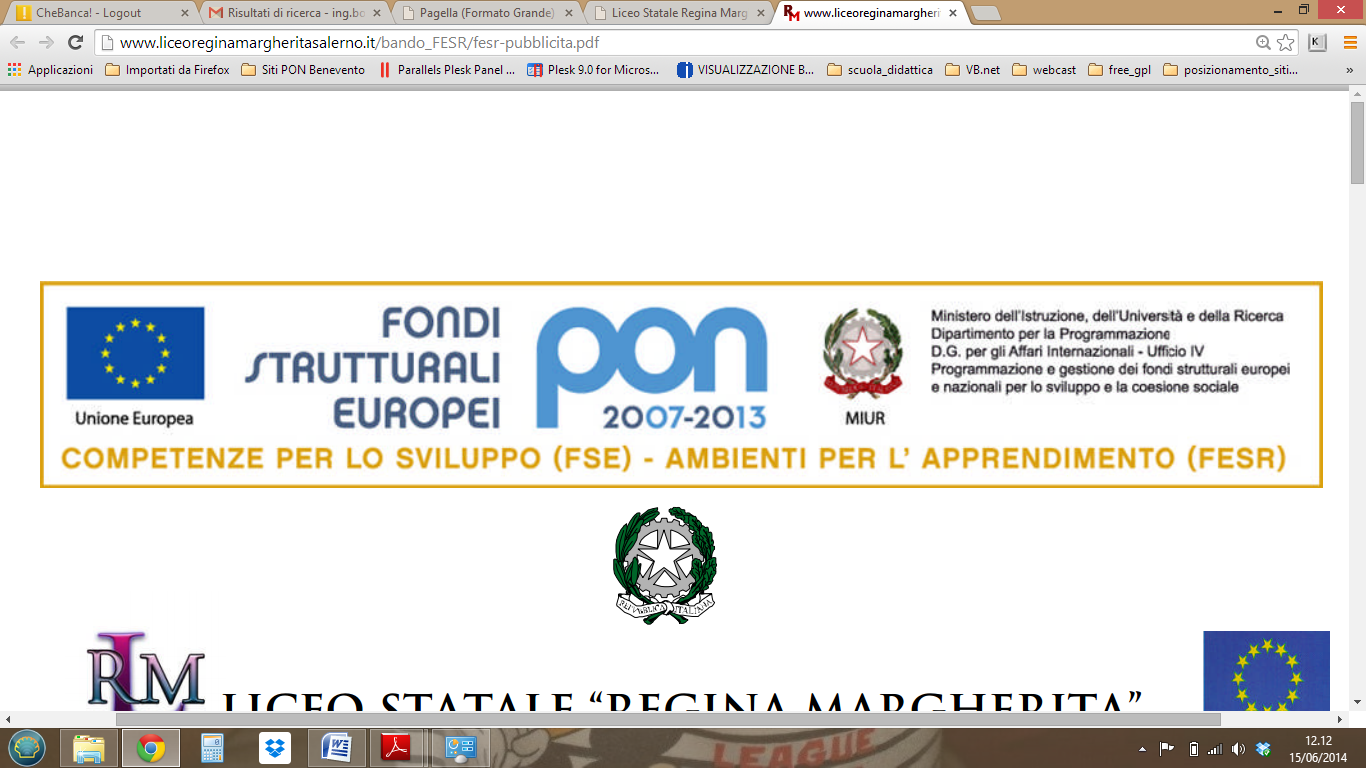 MINISTERO DELLA ISTRUZIONE, UNIVERSITÀ E RICERCAISTITUTO COMPRENSIVO DI ESINEVia Chiosi, 4 – 25040 ESINE (BS)Telefono: 0364 46057-58 – Fax: 0364 361150e-mail: bsic83800q@istruzione.it - PEC: bsic83800q@pec.istruzione.itCod.meccanografico: BSIC83800Q – Cod. fiscale: 81003130176 – Codice Univoco dell’Ufficio UF0WTHAgli AttiEsine, Prot. N. ……./IV.5 del ……/2020						           Oggetto: Dichiarazione di insussistenza cause ostative in relazione all’incarico di PROGETTISTA/COLLAUDATORE per l'attuazione del Progetto “Realizzazione di smart class per la scuola del primo ciclo” Fondi Strutturali Europei – Programma Operativo Nazionale “Per la scuola, competenze e ambienti per l’apprendimento” 2014-2020. Asse II – Infrastrutture per l’istruzione – Fondo europeo di sviluppo regionale (FESR) - Obiettivo Specifico 10.8 – Azione 10.8.6 - “Azioni per l’allestimento di centri scolastici digitali e per favorire l’attrattività e l’accessibilità anche nelle aree rurali ed interne”. – Avviso pubblico prot. n. 4878 del 17/04/2020 - FESR - Realizzazione di smart class per la scuola del primo ciclo.C.N.P. 10.8.6A-FESRPON-LO-2020-480CUP E42G20000630007Il sottoscritto ____________________________VISTO 	l’art. 53 del Decreto Legislativo n. 165 del 30 marzo 2001 recante “Norme generali sull’ordinamento del lavoro alle dipendenze della Amministrazioni Pubbliche” e ss.mm.ii.;VISTA 	la normativa concernente il limite massimo per emolumenti o retribuzioni (art. 23 ter del dl n. 201/2011, convertito con modificazioni dalla legge n. 214/2011; art. 1, commi 471 e seguenti, della legge n. 147/2013; art. 13 del dl n. 66/2014, convertito con modificazioni dalla legge n. 89/2014);VISTO 	il Decreto del Presidente della Repubblica n. 62 del 16 aprile 2013 recante il codice di comportamento dei dipendenti pubblici, a norma dell’art. 54 del d.lgs. n. 165/2001; VISTO 	il Decreto Legislativo n. 33 del 14 marzo 2013 relativo a “Riordino della disciplina riguardante il diritto di accesso civico e gli obblighi di pubblicità, trasparenza e diffusione di informazioni da parte delle pubbliche amministrazioni”; Consapevole delle sanzioni penali per le ipotesi di dichiarazioni false e mendaci rese ai sensi dell’art. 76 del DPR n. 445/2000, sotto la propria responsabilità 
DICHIARAai sensi dell'art. 47 del D.P.R. 28/12/2000, n° 445, che non sussistono cause di incompatibilità, di astensione e/o di conflitti di interesse nell'espletamento delle attività che si accinge a svolgere.										   f.to __________________